ФОТОКОНКУРС "СТРАНА В ОБЪЕКТИВЕ" - ГОЛОСОВАНИЕ НАЧАЛОСЬ!!! 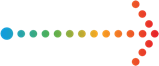 Более 2,5 тысячи работ поступило на фотоконкурс Всероссийской переписи населения! Выбрать самые достойные из них с 1 октября может каждый житель России — народное голосование началось на сайте переписи www.strana2020.ru и в соцсетях. Фотоконкурс «Страна в объективе» стартовал 30 июня 2020 года. Его цель — необычно, ярко и эмоционально рассказать о нашей стране в авторских фотоработах. За три месяца это смогли сделать жители 71 региона России: они поделились своими оригинальными снимками в соцсетях с хештегом #фотоконкурс_перепись и получили шанс на денежный приз. И конечно — высокую оценку зрителей. Призеры конкурса будут определены в два этапа: с помощью зрительского голосования на сайте переписи и выбора жюри. На первом этапе отдать голос (поставить лайк под фото) может любой зарегистрированный пользователь. Каждый лайк равен одному конкурсному баллу. Голосование продлится с 1 по 7 октября.Посмотреть фотографии участников конкурса и поставить лайки можно на сайте Всероссийской переписи населения по адресу https://www.strana2020.ru/contest/photo/works/.Итоги конкурса будут опубликованы на сайте strana2020.ru и на официальных страницах переписи в социальных сетях не позднее 15 октября 2020 года.Более подробная информация об условиях и правилах проведения фотоконкурса «Страна в объективе» размещена на сайте (https://www.strana2020.ru/contest/photo/about.php) и официальных страницах Всероссийской переписи населения в социальных сетях. Заинтересовавшиеся могут направлять вопросы на электронную почту photo@strana2020.ru.Всероссийская перепись населения пройдет с 1 по 30 апреля 2021 года с применением цифровых технологий. Главным нововведением предстоящей переписи станет возможность самостоятельного заполнения жителями России электронного переписного листа на портале Госуслуг (Gosuslugi.ru). При обходе жилых помещений переписчики будут использовать планшеты со специальным программным обеспечением. Также переписаться можно будет на переписных участках, в том числе в помещениях многофункциональных центров оказания государственных и муниципальных услуг «Мои документы».